Menus de la semaine du 4 au 8 juin 2018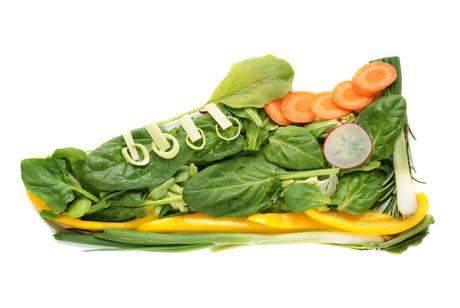 Menus sous réserves de modifications pour des impératifs techniques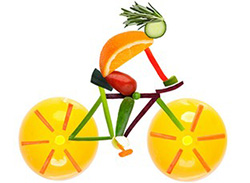 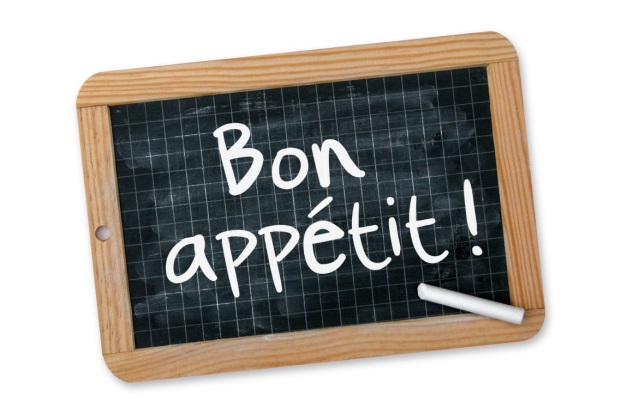 Menus de la semaine du 11 au 16 juin 2018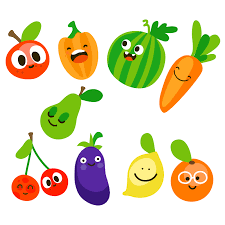 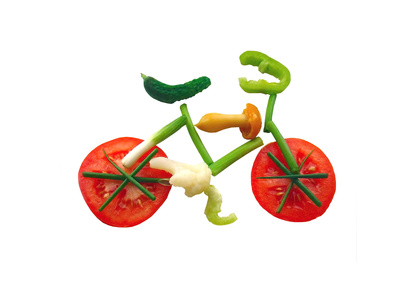 Menus sous réserves de modifications pour des impératifs techniquesMenus de la semaine du 18 au 22 juin 2018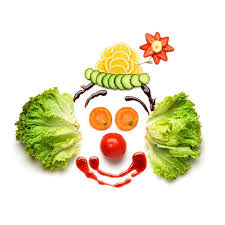 Menus sous réserves de modifications pour des impératifs techniques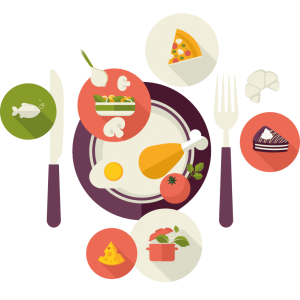 Menus de la semaine du 25 au 29 juin 2018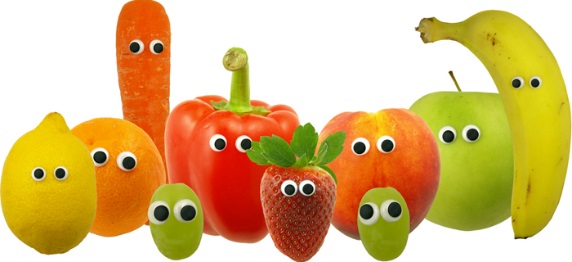 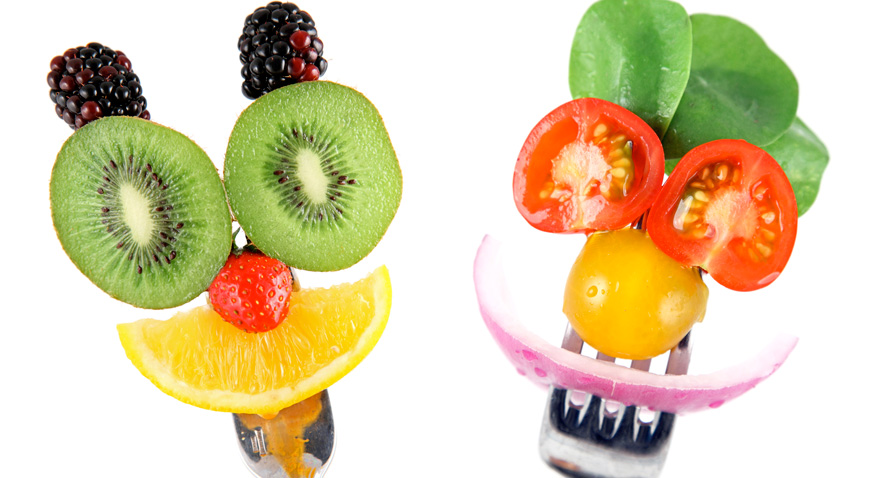 Menus sous réserves de modifications pour des impératifs techniques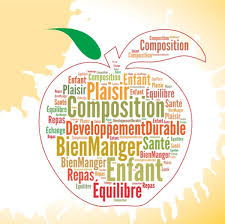 Menus de la semaine du 2 au 6 juillet 2018Menus sous réserves de modifications pour des impératifs techniques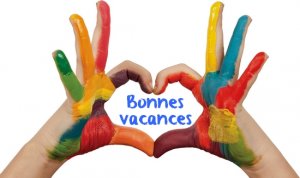 JoursMenus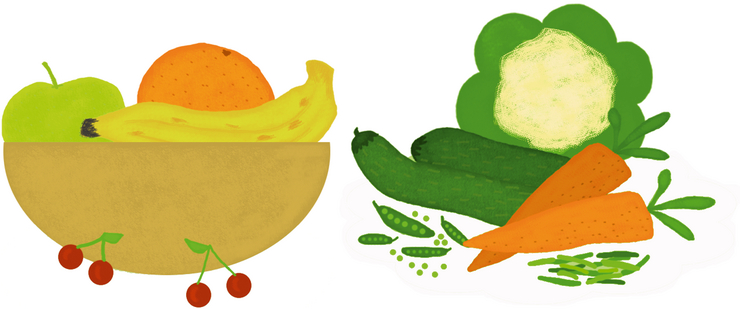 LUNDI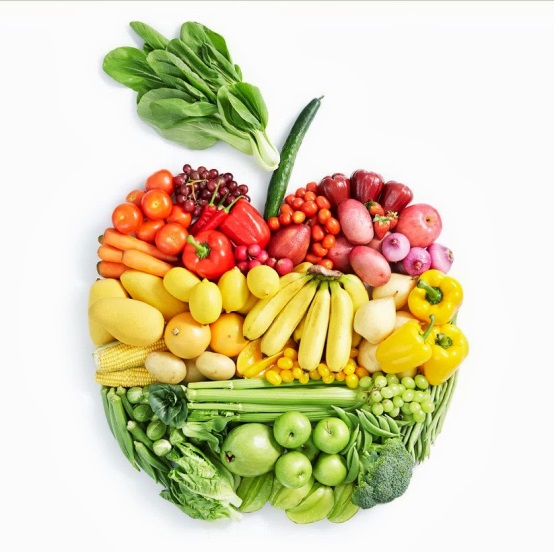 Macédoine mayonnaiseTempura de colinPurée de légumes Fromage secFruit cru de saisonMARDISalade verte en vinaigretteHachis ParmentierFromage de brebisPurée de fruitsMERCREDISalade coleslawHamburger maisonFritesSorbet exotiqueJEUDISalade verte vinaigretteLasagnes saumon épinardsYop à la fraiseVENDREDISalade de tomates/mozzarellaGratin de crozets au jambonTarte grillée aux pommesJoursMenusLUNDISalade de légumes façon antipastiBœuf bio à la cannelle Semoule bioFromage secFruit cru de saisonMARDICarottes râpées vinaigretteFicelle aux deux saumons (crêpes)Julienne de légumesŒufs au laitMERCREDIRadis au beurrePoulet rôtiBlé à la tomateYaourt à boireCompote de fruit sans sucre ajoutéJEUDISalade verte & FromageMoules bio marinièresFritesSorbetVENDREDISalade de coquillette Escalope haché de veauHaricots beurres persillésPanna cotta aux fruitsJoursMenusLUNDIMelonCurry de volaillePetits poisSt morêtCrumble pomme poireMARDISalade de haricots vertsEscalope de veau Fondue de courgettesFromage blanc aux fruits fraisMERCREDISalade composée Moussaka gratinée & rizCompote de fruit sans sucre ajoutéJEUDIConcombres à la BulgarePaëlla au pouletCrème dessertVENDREDISalade de mini pennesBâtonnet de colin Trio de légumes bioFromage secFruit du marchéJoursMenusLUNDICarottes râpées vinaigrettePâtes bolognaises au gruyèreCompote de fruitMARDIBlé en saladePoisson meunièreDuo de courgettes jaunes et vertesCantal jeuneFruit cru de saisonMERCREDIBâtonnet de carottes Couscous merguezLaitageTarte aux fruits de saisonJEUDISalade verte vinaigrettePoulet rôtiBohémienneBrieGâteau au lait VENDREDIClafoutis courgette chèvreEscalope de dinde Pommes grenaille rissoléesFruit de l’épicierJoursMenusLUNDISalade verte & fromageRaviolis de saumonPruneauxMARDITaboulé fraisParmentier de carottes au bœufFruit d’été et yaourt à boireMERCREDISalade de pommes de terreRôti de porcPoêlée de légumes du soleil au pestoFromage secFruit cru de saison JEUDISalade thon tomatesGalette de lentillesGnocchi à la tomateFromage douxCrumble pêches abricotsVENDREDIFriand au FromageTielle SétoiseEt son assortiment de légumes de saisonPastèque